Wild Turkey Breast (half)TOTAL TIME  1hr 10minsPREP 10 MINSCOOK 1 HRINGREDIENTS SERVINGS 6 UNITS US1 wild turkey breast half8 ounces’ zesty Italian salad dressing8 ounces white wine1small Reynolds oven cooking bagcreole seasoninglemon pepper seasoning1⁄2cup butter2⁄3cup olive oil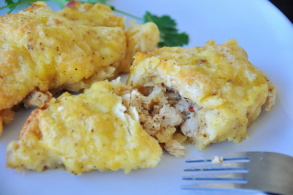 Check Out Our Top Turkey Breasts RecipeDIRECTIONSMix the dressing and wine.Pour into a 1-gallon size zip-lock bag.Add the turkey breast and marinate overnight, turning at least once.Drain off the marinade & discard.Sprinkle turkey breast with the seasonings.Place in oven roasting bag.Melt the butter in the olive oil and add to the turkey breast.Place the roasting bag & turkey breast in a 9"x5" loaf pan.Bake at 350 degrees for 1 1/2 hours.